Oferta cenowa na świadczenie usługi cateringowej/gastronomicznej* podczas spotkania wigilijnego odbywającego się w sali konferencyjnej w Urzędzie Dozoru Technicznego Oddział w Krakowie Biuro w Kielcach przy ul. Kościuszki 33 B w terminie 23.12.2019 r.  Oferujemy usługę cateringową podczas spotkania wigilijnego pracowników Urzędu Dozoru Technicznego Biuro w Kielcach zgodnie z proponowanym poniżej menu, według wyceny całkowitego kosztu usługi znajdującego się w tabeli.Wycena:Oferta obejmuje: przygotowanie, dostarczenie i rozmieszczenie posiłków w formie „bufetu szwedzkiego” przed spotkaniem wigilijnym pracowników UDT.obsługę w postaci przygotowania wskazanego pomieszczenia (sali) tj. rozłożenia posiłków 
i zastawy oraz uprzątnięcie sali po spotkaniu;zapewnienie niezbędnego wyposażenia do wykonywania usługi tj.: termosów gastronomicznych, urządzeń grzewczych itp., czystej i nieuszkodzonej (niewyszczerbionej) zastawy stołowej ceramicznej, sztućców metalowych, szklanek, filiżanek, dekoracji stołów 
w tym materiałowych obrusów, papierowych serwetek.Składając ofertę zgadzamy się na istotne warunki zamówienia zawarte w zapytaniu ofertowym min.:Usługa realizowane będzie w terminie ……………………………… dla ……… osób ,usługa potwierdzona będzie protokołem odbioru, stanowiącym podstawę do wystawienia faktury,termin płatności: 21 dni od daty wpływu do siedziby Zamawiającego, wystawionej faktury wraz 
z podpisanym przez Strony protokołem odbioru.Okres ważności oferty: ............................. (min 30 dni)Oświadczenie wykonawcy w zakresie wypełnienia obowiązków informacyjnych przewidzianych 
w art. 13 lub art. 14 RODOOświadczam, że wypełniłem obowiązki informacyjne przewidziane w art. 13 lub art. 14 RODO1) wobec osób fizycznych, od których dane osobowe bezpośrednio lub pośrednio pozyskałem w celu ubiegania się o udzielenie zamówienia publicznego w przedmiotowym postępowaniu.*……….…………………………………………………       									(data i podpis wykonawcy)_____________________________1) rozporządzenie Parlamentu Europejskiego i Rady (UE) 2016/679 z dnia 27 kwietnia 2016 r. w sprawie ochrony osób fizycznych w związku z przetwarzaniem danych osobowych i w sprawie swobodnego przepływu takich danych oraz uchylenia dyrektywy 95/46/WE (ogólne rozporządzenie o ochronie danych) (Dz. Urz. UE L 119 z 04.05.2016, str. 1). * W przypadku gdy wykonawca nie przekazuje danych osobowych innych niż bezpośrednio jego dotyczących lub zachodzi wyłączenie stosowania obowiązku informacyjnego, stosownie do art. 13 ust. 4 lub art. 14 ust. 5 RODO treści oświadczenia wykonawca nie składa (usunięcie treści oświadczenia np. przez jego wykreślenie)............................................................                      (miejscowość, data)Zamawiający: Urząd Dozoru Technicznegoul. Szczęśliwicka 3402-353 WarszawaWykonawca:……………………………………………………………………………..……………………………………………………………………………………………………………………………………………………………..Menu na spotkanie wigilijneGramatura 
w przeliczeniu na 1 osobęKlasyczne dania wigilijne na ciepło – min. 3 rodzaje……………………………………………………………………………………………………………………..........……………………………………………………………………………………………………………………..........……………………………………………………………………………………………………………………..........………………………………………………………Klasyczne dania wigilijne na zimno – min. 3 rodzaje……………………………………………………………………………………………………………………..........……………………………………………………………………………………………………………………..........………………………………………………………………………………………………………………………........………………………………………………………Ciasta - min. 3 rodzaje……………………………………………………………………………………………………………………..........……………………………………………………………………………………………………………………..........……………………………………………………………………………………………………………………..........………………………………………………………Napoje ciepłe i zimne: herbata, kawa, kompot z suszu, soki owocowe, woda mineralna ……………………………………………………………………………………………………………………..........…………………Przedmiot zamówieniaIlość
Cena jednostkowa na 1 os netto (PLN)Wartość netto (PLN)[kol.2 x kol.3]Stawka podatku VAT(%)Wartość brutto 
z VAT (PLN) [kol.4 x kol.5]kol. 1kol. 2kol. 3kol. 4kol. 5kol. 6 Usługa cateringowa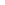      8% Usługa cateringowa23%Razem......................................................................       (podpis i pieczęć składającego ofertę)